CORNERSTONE SAINT BERNARD PUPPY PEOPLE INFORMATIONYour Name(s)_______________________________________________________ Address:__________________________________________________________________________________________________________________________________________________________________________________________________         Home Phone:_______________________    Cell Phone:______________________Email Address:____________________________________________Occupation:_______________________________________________Spouse Occupation_________________________________________Number of Children and ages:__________________________________________________________________________________________________________________________________________________________________________________________________________________________________Do you own_______ Rent______  your houseType of neighborhood(city/suburbs/country etc)___________________________Is your yard fenced____________________   Approximate size of fenced area__________________________Will this dog be an indoor or outdoor pet?___________Do you own other pets?   Dogs____ Cats_____ Other____Are these pets spayed/neutered_____________________________What kind of training have you done with these other animals_____________________________________________________________________________________Do you plan to chain or tether this dog with and over head runner?_____Do you plan to show this dog?____Do you plan to breed this dog?____Do you plan to neuter/spay this dog?_____Have you ever given an animal to an animal shelter?_______If so why______________________________________________________________________________________________________________________________Have you ever raised a puppy?___________Do you own a crate/do you plan to crate this puppy______________________Where will this dog sleep?_________________________________________Where will this dog be while your away?(work etc)_____________________________________________________________________________________Do you plan on taking obedience class with this puppy?_______________Have you ever owned a Saint Bernard before or has your spouse?____________What experience have you had with giant breed dogs_________________________
______________________________________________________________________________________________________________________________________What made you choose a Saint Bernard___________________________________
___________________________________________________________________
___________________________________________________________________Do you realize that a Saint Bernard does drool, shed and will grow very large?____Your Veteranian’s Name and Phone Number______________________________Will this puppy be left alone while you are at work__________________________  If so, how long____________________________________  Do you have arrangements for someone to come in to care for the pup during that         time___________________Are you aware of the health issues with this breedHip dysplasia___________________________Elbow dysplasia_________________________Entropian/ecktropian______________________Cancer__________________________________Heart problems__________________________Tell me a little bit about Yourself and Family or anything you think I might like to know   __________________________________________________________________What are you looking for:Male    Long Hair_____     Short Hair____   No PreferenceFemale    Long hair____    Short Hair____   No PreferenceCompanion_____  or Show Prospect_____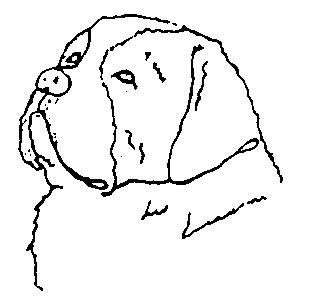 Do markings make a difference?______